Lesson 4: Florida Standards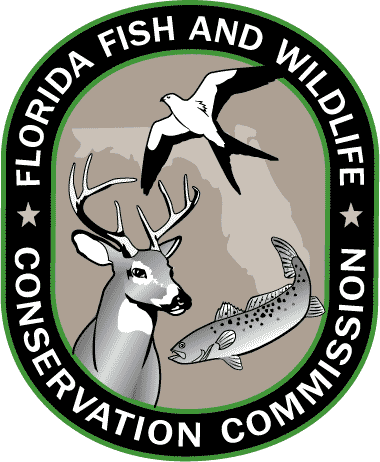 Grades 3-5 SCIENCE SC.3.L.17.1Describe how animals and plants respond to changing seasons.LANGUAGE ARTS LAFS.3.RI.4.10By the end of the year, read and comprehend informational texts, including history/social studies, science, and technical texts, at the high end of the grades 2–3 text complexity band independently and proficientlyMATHEMATICS MAFS.3.OA.1.3Use multiplication and division within 100 to solve word problems in situations involving equal groups, arrays, and measurement quantities, Grades 6-8 SCIENCE SC.6.E.6.1Describe and give examples of ways in which Earth's surface is built up and torn down by physical and chemical weathering, erosion, and depositionSC.6.L.15.1Analyze and describe how and why organisms are classified according to shared characteristics with emphasis on the Linnaean system combined with the concept of Domains.SC.7.L.17.3Describe and investigate various limiting factors in the local ecosystem and their impact on native populations, including food, shelter, water, space, disease, parasitism, predation, and nesting sitesSC.8.L.18.1Describe and investigate the process of photosynthesis, such as the roles of light, carbon dioxide, water and chlorophyll; production of food; release of oxygen.LANGUAGE ARTSLAFS.6.L.3.6Acquire and use accurately grade-appropriate general academic and domain-specific words and phrases; gather vocabulary knowledge when considering a word or phrase important to comprehension or expression.LAFS.6.RI.4.10By the end of the year, read and comprehend literary nonfiction in the grades 6–8 text complexity band proficiently, with scaffolding as needed at the high end of the range.LAFS.6.W.2.5With some guidance and support from peers and adults, develop and strengthen writing as needed by planning, revising, editing, rewriting, or trying a new approach.LAFS.6.L.1.1Demonstrate command of the conventions of standard English capitalization, punctuation, and spelling when writing.LAFS.7.W.2.4With some guidance and support from peers and adults, develop and strengthen writing as needed by planning, revising, editing, rewriting, or trying a new approach, focusing on how well purpose and audience have been addressed.LAFS.7.L.1.2Demonstrate command of the conventions of standard English capitalization, punctuation, and spelling when writingLAFS.8.W.2.4Produce clear and coherent writing in which the development, organization, and style are appropriate to task, purpose, and audience.LAFS.8.W.1.2Write informative/explanatory texts to examine a topic and convey ideas, concepts, and information through the selection, organization, and analysis of relevant content. MATHEMATICSMAFS.6.NS.1.1Interpret and compute quotients of fractions, and solve word problems involving division of fractions by fractions, e.g., by using visual fraction models and equations to represent the problem.Resources: CPALMS.org and FLStandards.org; July 2014.